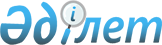 Солтүстік Қазақстан облысы Айыртау ауданында бөлек жергілікті қоғамдастық жиындарын өткізу және жергілікті қоғамдастық жиынына қатысу үшін ауыл, көше тұрғындары өкілдерінің санын айқындау қағидаларын бекіту туралыСолтүстік Қазақстан облысы Айыртау ауданы мәслихатының 2024 жылғы 20 ақпандағы № 8-12-3 шешімі
      Қазақстан Республикасының "Қазақстан Республикасындағы жергілікті мемлекеттік басқару және өзін-өзі басқару туралы" Заңының 39-3 бабының 6-тармағына және Қазақстан Республикасы Ұлттық экономика министрінің "Бөлек жергілікті қоғамдастық жиындарын өткізудің үлгілік қағидаларын бекіту туралы" 2023 жылғы 23 маусымдағы № 122 бұйрығына (Нормативтік құқықтық актілерді мемлекеттік тіркеу тізілімінде № 32894 болып тіркелген) сәйкес Айыртау аудандық мәслихаты ШЕШТІ:
      1. Солтүстік Қазақстан облысы Айыртау ауданында бөлек жергілікті қоғамдастық жиындарын өткізу және жергілікті қоғамдастық жиынына қатысу үшін ауыл, көше тұрғындары өкілдерінің санын айқындау қағидалары осы шешімнің қосымшасына сәйкес бекітілсін.
      2. Солтүстік Қазақстан облысы Айыртау аудандық мәслихатының "Солтүстік Қазақстан облысы Айыртау ауданында бөлек жергілікті қоғамдастық жиындарын өткізу және жергілікті қоғамдастық жиынына қатысу үшін ауыл, көше тұрғындары өкілдерінің санын айқындау қағидаларын бекіту туралы" 2022 жылғы 13 қазандағы № 7-21-16 шешімінің күші жойылды деп танылсын.
      3. Осы шешім оның алғашқы ресми жарияланған күнінен кейін күнтізбелік он күн өткен соң қолданысқа енгізіледі. Солтүстік Қазақстан облысы Айыртау ауданында бөлек жергілікті қоғамдастық жиындарын өткізу және жергілікті қоғамдастық жиынына қатысу үшін ауыл, көше тұрғындары өкілдерінің санын айқындау қағидалары 1 тарау. Жалпы ережелер
      1. Осы Солтүстік Қазақстан облысы Айыртау ауданында бөлек жергілікті қоғамдастық жиындарын өткізу және жергілікті қоғамдастық жиынына қатысу үшін ауыл, көше тұрғындары өкілдерінің санын айқындау қағидалары Қазақстан Республикасының "Қазақстан Республикасындағы жергілікті мемлекеттік басқару және өзін-өзі басқару туралы" Заңы 39-3-бабының 6-тармағына сәйкес әзірленді, Қазақстан Республикасы Ұлттық экономика министрінің "Бөлік жергілікті қоғамдастық жиындарын өткізудің үлгілік қағидаларын бекіту туралы" 2023 жылғы 23 маусымдағы № 122 бұйрығымен (Нормативтік құқықтық актілерді мемлекеттік тіркеу тізілімінде № 32894 болып тіркелген) бекітілген және Солтүстік Қазақстан облысы Айыртау ауданында ауыл, ауылдық округ, көше тұрғындарының бөлек жергілікті қоғамдастық жиындарын өткізу тәртібін белгілейді.
      2. Осы қағидаларда мынадай негізгі ұғымдар пайдаланылады:
      1) бөлек жергілікті қоғамдастық жиыны – ауыл, көше шағын аудан, көше, көппәтерлі тұрғын үй тұрғындарының (жергілікті қоғамдастық мүшелерінің) жергілікті қоғамдастық жиынына қатысу үшін өкілдерді сайлауға тікелей қатысуы;
      2) жергілікті қоғамдастық – шекараларында жергілікті өзін-өзі басқару жүзеге асырылатын, оның органдары құрылатын және жұмыс істейтін тиісті әкімшілік-аумақтық бөлініс аумағында тұратын тұрғындардың (жергілікті қоғамдастық мүшелерінің) жиынтығы. 2 тарау. Бөлек жергілікті қоғамдастық жиындарын өткізудің тәртібі
      3. Бөлек жергілікті қоғамдастық жиынын өткізу үшін ауылдық округтің аумағы учаскелерге (ауылдар, көшелер) бөлінеді.
      4. Жергілікті қоғамдастықтың бөлек жиындарында жергілікті қоғамдастықтың жиынына қатысу үшін саны үш адамнан аспайтын өкілдер сайланады.
      5. Бөлек жергілікті қоғамдастық жиынын ауылдық округ әкімі шақырады және ұйымдастырады.
      6. Ауылдық округ әкімі бөлек жергілікті қоғамдастық жиындарының шақырылу уақыты, орны және талқыланатын мәселелер туралы бұқаралық ақпарат құралдары, интернет ресурстар, азаматтар көп жиналатын орындардағы хабарландырулар арқылы ол өткізілетін күнге дейін күнтізбелік он күннен кешіктірмей ауылдық округтің тұрғындарын хабардар етеді.
      7. Ауыл, көше шегінде бөлек жергілікті қоғамдастық жиынын өткізуді ауылдық округ әкімі олардың тұратын жерлері шегінде ұйымдастырады.
      Көше шегінде көппәтерлі үйлер болған кезде көппәтерлі үйдің бөлек жиындары жүргізілмейді.
      8. Бөлек жергілікті қоғамдастық жиынын ашудың алдында "Қазақстан Республикасындағы жергілікті мемлекеттік басқару және өзін-өзі басқару туралы" Қазақстан Республикасы Заңының 39-3-бабының 1-тармағына сәйкес тиісті ауылдың, көшенің қатысып отырған және оған қатысуға құқығы бар тұрғындарын тіркеу жүргізіледі.
      Бөлек жергілікті қоғамдастық жиыны осы ауылда, көшеде тұратын және оған қатысуға құқығы бар тұрғындардың (жергілікті қоғамдастық мүшелерінің) кемінде он пайызы қатысқан кезде өтті деп есептеледі.
      9. Бөлек жергілікті қоғамдастық жиынын ауылдық округ әкімі немесе ол уәкілеттік берген тұлға ашады.
      Ауылдық округ әкімі немесе ол уәкілеттік берген тұлға бөлек жергілікті қоғамдастық жиынының төрағасы болып табылады.
      Бөлек жергілікті қоғамдастық жиынының хаттамасын ресімдеу үшін ашық дауыс беру арқылы хатшы сайланады.
      10. Жергілікті қоғамдастық жиынына қатысу үшін ауыл, көше тұрғындары өкілдерінің кандидатуралары бөлек жергілікті қоғамдастық жиынының қатысушылары мен келесі көлемде ұсынылады:
       1) Солтүстік Қазақстан облысы Айыртау ауданы Володар ауылдық округі Саумалкөл ауылының бір көшесінен 1 (бір) өкілден;
      2) ауылдық округ аумағында сайлаушылардың жалпы санынан 1 (бір) % (пайыз), Володар ауылдық округін қоспағанда, бірақ ауылдан 3 (үш) өкілден көп емес және 1 (бір) өкілден кем емес.
      11. Дауыс беру ашық тәсілмен әрбір кандидатура бойынша дербес жүргізіледі. Бөлек жергілікті қоғамдастық жиынына қатысушылардың ең көп дауысын алған кандидаттар сайланған болып есептеледі.
      Егер жергілікті қоғамдастықтың бөлек жиынында дауыс беру кезінде қатысушылардың дауыстары тең бөлінген жағдайда, бөлек жиынның төрағасы шешуші дауыс құқығын пайдаланады.
      12. Жергілікті қоғамдастықтың бөлек жиынының хаттамасына төраға мен хатшы қол қояды және бөлек жиын өткізілген күннен бастап екі жұмыс күні ішінде жиын хатшысы тіркеу үшін тиісті ауылдық округ әкімінің аппаратына береді.
      Жергілікті қоғамдастық жиынында немесе жергілікті қоғамдастық жиналысында хаттама жүргізіледі, онда:
      1) жергілікті қоғамдастық жиынының немесе жергілікті қоғамдастық жиналысының өткізілген күні мен орны;
      2) тиісті аумақта тұратын және жергілікті қоғамдастық жиынына немесе жергілікті қоғамдастық жиналысына қатысуға құқығы бар жергілікті қоғамдастық мүшелерінің жалпы саны;
      3) қатысушылардың саны және олардың тегі, аты, әкесінің аты (ол болған жағдайда) көрсетілген тізім;
      4) жергілікті қоғамдастық жиынының немесе жергілікті қоғамдастық жиналысының төрағасы мен хатшысының тегі, аты, әкесінің аты (ол болған жағдайда);
      5) күн тәртібі, баяндамалардың мазмұны және қабылданған шешімдер көрсетіледі.
					© 2012. Қазақстан Республикасы Әділет министрлігінің «Қазақстан Республикасының Заңнама және құқықтық ақпарат институты» ШЖҚ РМК
				
      Солтүстік Қазақстан облысыАйыртау аудандық мәслихатының төрағасы 

Г. Әбілқайырова
Солтүстік Қазақстан облысыАйыртау аудандық мәслихатының2024 жылғы "20" ақпандағы№ 8-12-3 шешіміменбекітілді